What is slope?        Slope = y2-y1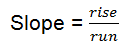                             				X2-X1Find the slope of the line connecting the points (-4, 1) and (4, -5) by graphing and by using the formula.